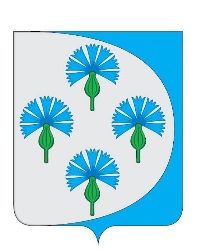 Российская Федерациясобрание представителей сельского поселения Черновский муниципального района Волжский Самарской областиЧЕТВЕРТОГО СОЗЫВА_________________________________________________________________РЕШЕНИЕ     от «_25_» января .                                                                    №  _42__Об одобрении проекта соглашения между Администрацией сельского поселения Черновский муниципального района Волжский Самарской области и Региональным общественным учреждением Самарской области -  Добровольная пожарная команда «01»      В соответствии с Федеральным законом от 06.10.2003 № 131-ФЗ «Об общих принципах организации местного самоуправления в Российской Федерации», Федеральным законом от 21.12.1994г. № 69-ФЗ «О пожарной безопасности», Федеральным законом от 06.05.2011г. № 100-ФЗ «О добровольной пожарной охране», Приказом МЧС РФ от 12.12.2007г. № 645 «О реализации федерального и областного законодательства в области пожарной безопасности», Уставом сельского поселения Черновский муниципального района Волжский Самарской области, Собрание представителей сельского поселения Черновский муниципального района Волжский Самарской области РЕШИЛО:          1. Одобрить проект соглашения, заключаемого между Администрацией сельского поселения Черновский муниципального района Волжский Самарской области и Региональным общественным учреждением Самарской области -  Добровольная пожарная команда «01»  о совместной деятельности по осуществлению профилактики пожаров, тушению пожаров и проведении аварийно- спасательных работ и развитию пожарного добровольчества на территории сельского поселения Черновский муниципального района Волжский Самарской области согласно приложению.         2. Настоящее решение вступает в силу с момента подписания. Глава сельского поселения Черновскиймуниципального района ВолжскийСамарской области							А.М. КузнецовПредседатель Собрания представителейсельского поселения Черновский муниципального района ВолжскийСамарской области							Ю.А. ОтгулевПРИЛОЖЕНИЕ                                                                             к решению Собрания представителей                                                                          сельского поселения Черновский муниципального района ВолжскийСамарской области    № _42_ от 25.01.2021 г.  ПРОЕКТАдминистрация сельского поселения Черновский муниципального района Волжский Самарской области (далее – Администрация поселения), в лице Главы поселения Кузнецова Алексея Михайловича, действующего на основании Устава сельского поселения Черновский и решения Собрания представителей сельского поселения Черновский № 42 от «25» января 2021г., с одной стороны, иРегиональным общественным учреждением Самарской области -  Добровольная пожарная команда «01»  (далее - «РОУ СО – ДПК «01»), в лице директора Исакова А.П., действующего на основании Устава с другой стороны, вместе именуемые «Стороны»,  заключили настоящее Соглашение о совместной деятельности по осуществлению профилактики и тушения пожаров, проведению аварийно-спасательных работ, эффективной координации совместных действий в тушении пожаров, спасении людей и имущества при пожарах развитию пожарного добровольчества и выполнению противопожарных работ и услуг на территории сельского поселения Черновский муниципального района Волжский Самарской области.Обязанности сторон1.1. «Администрация» в рамках своих полномочий:1.1.1. Обеспечивает предоставление «РОУ СО – ДПК «01» информацию о пожарах и ЧС, произошедших на территории сельского поселения Черновский, наличии и состоянии сил и средств, привлекаемых для ликвидации пожаров и ЧС.1.1.2. При формировании местного бюджета на очередной финансовый год (по решению Администрации сельского поселения) определяет средства поддержки «РОУ СО – ДПК «01» для оплаты материального стимулирования добровольных пожарных на основании расчетов, представляемых «РОУ СО – ДПК «01» и согласованных с Администрацией сельского поселения Черновский, в рамках вопроса местного значения по обеспечению первичных мер пожарной безопасности в границах населенных пунктов сельского поселения Черновский (приложение к соглашению).1.1.3. Предоставляет «РОУ СО – ДПК «01» по акту приема-передачи в безвозмездное пользование:неотапливаемый гараж, расположенный по адресу: Самарская область, Волжский район, поселок Черновский, ул. Школьная, 26. (далее по тексту – Помещение);специализированное транспортное средство для обеспечения деятельности добровольной пожарной команды «РОУ СО – ДПК «01».1.1.4. Осуществляет в установленном законом порядке страхование и проведение ежегодного технического осмотра специализированного транспортного средства, используемого для обеспечения деятельности добровольной пожарной команды «РОУ СО – ДПК «01».1.2. «РОУ СО – ДПК «01» в рамках своих полномочий:1.2.1. Участвует в тушении пожаров на территории сельского поселения Черновский муниципального района Черновский Самарской области, после получения вызова от диспетчера ЕДДС муниципального района, граждан, проживающих на территории сельского поселения.1.2.2. Участвует в спасении людей и имущества при пожарах и ЧС на территории сельского поселения Черновский муниципального района Волжский Самарской области.1.2.3. Участвует в профилактике и учете пожаров, проведению аварийно-спасательных работ, развитию пожарного добровольчества и выполнению противопожарных работ и услуг на территории сельского поселения Черновский муниципального района Волжский Самарской области.1.2.4. Обеспечивает технику и личный состав добровольной пожарной команды «РОУ СО – ДПК «01» горюче - смазочными материалами, автозапчастями для мелкого и среднего ремонта, спецодеждой, осуществляет личное страхование добровольных пожарных на период исполнения ими обязанностей, осуществляет обучение добровольных пожарных, материально стимулирует добровольцев за участие в тушении пожаров, проведение пожарно-профилактических мероприятий на территории сельского поселения.1.2.5. Обеспечивает сохранность и эффективное использование помещения, специализированного транспортного средства и другого оборудования, принадлежащего Администрации сельского поселения Черновский предоставленного в безвозмездное пользование «РОУ СО – ДПК «01» для обеспечения деятельности добровольной пожарной команды «РОУ СО – ДПК «01».1.2.6. Обеспечивает участие членов «РОУ СО – ДПК «01» в патрулировании территории сельского поселения Черновский муниципального района Волжский Самарской области, в случае установления особого противопожарного режима.1.2.7. Определяет границы территории, на которой должны проводиться действия по тушению пожара. При поступлении сигнала о пожаре дает команду «Выезд и следование к месту пожара».1.3. Совместные действия сторон:1.3.1. При реализации настоящего соглашения «Стороны» обязуются руководствоваться требованиями действующего законодательства, нормативными правовыми актами и документами, регламентирующими деятельность сторон.1.3.2. Предоставлять по запросу другой стороны информацию о реализации настоящего соглашения.II. Срок действия Соглашения1. Настоящее Соглашение составлено в двух экземплярах, имеющих одинаковую юридическую силу, по одному экземпляру для каждой из Сторон. 2. Настоящее Соглашение одобряется решением Собрания представителей сельского поселения Черновский муниципального района Волжский Самарской области.3. Настоящее Соглашение вступает в силу со дня его подписания и действует 1 год. Соглашение ежегодно пролонгируется на следующий год, если одна из сторон до «01» декабря текущего года не заявит письменно о его расторжении.4. В случае возникновения между Сторонами разногласий по исполнению настоящего Соглашения Стороны обязаны заявить об этом друг друга в письменной форме и принять меры к их урегулированию путем переговоров.Внесение изменений в настоящее Соглашение оформляется дополнительными соглашениями.Каждая из Сторон имеет право прекратить действие настоящего Соглашения путем письменного уведомления другой Стороны об этом.Реквизиты сторон.Приложение к  соглашению №___От «___»___________ 20__ г.расчет представляемых «РОУ СО – ДПК «01» средств финансовой поддержки,    Администрацией сельского поселения Черновский муниципального района Волжский Самарской областиГлава сельского поселения Черновский  _______________ (А.М. Кузнецов) Директор  «РОУ СО - ДПК«01»  ____________________ ( А.П.Исаков)Администрация сельского поселения Черновский муниципального района Волжский Самарской области  Региональное общественное учреждение  Самарской области - Добровольная пожарная команда«01»СОГЛАШЕНИЕ№___о совместной деятельности по осуществлению профилактики и тушению пожаров, проведению аварийно-спасательных работ, эффективной координации совместных действий в тушении пожаров, спасении людей и имущества при пожарах развитию пожарного добровольчества и выполнению противопожарных работ и услуг на территории сельского поселения Черновский муниципального района Волжский Самарской областиСОГЛАШЕНИЕ№___о совместной деятельности по осуществлению профилактики и тушению пожаров, проведению аварийно-спасательных работ, эффективной координации совместных действий в тушении пожаров, спасении людей и имущества при пожарах развитию пожарного добровольчества и выполнению противопожарных работ и услуг на территории сельского поселения Черновский муниципального района Волжский Самарской области2021 год2021 год«РОУ СО - ДПК«01»Региональное общественное учреждение Самарской области «01»443041 Самарская область, Большеглушицкий р-н, с.Каменка, ул. Центральная 5Почтовый адрес: 443041Самарскойобл. г. Самара ул. Ленинская  119 помещение 19Тел/факт: (846) 242-69-42ИНН/КПП 6375997024/631501001ОГРН 1126300001850Банковские реквизиты:Поволжский Банк ПАО Сбербанк  г. Самара БИК 043601607к/сч 30101810200000000607р/счДиректор  ____________ /А.П.Исаков/м.п.Администрация сельского поселения Черновскиймуниципального района Волжский Самарской областиЮридический адрес 443538,Самарская область, Волжский район, п.Черновский, ул.Советская,д.1Тел/факс: 999-73-91,999-73-41, 999-73-89ИНН/КПП 6367049499/636701001ОГРН 1056367044766Банковские реквизиты:  Отделение Самара Банка России// УФК по Самарской области г.Самара Счет банка: 40102810545370000036БИК 013601205к/счр/сч 03231643366144524200Глава сельского поселения Черновский            ____________ /А.М.Кузнецов/ м.п.№ п/пНаправления расходования средств поддержки Сумма, рублейСроки предоставления1.Материальное             стимулирование добровольных пожарных.(с учетом НДФЛ)-	руководитель филиала  ДПК-	водитель ДПК( 2 человека) 2874,00       19210,00Ежемесячно до 5 числа, месяца следующего за отчетным2.Услуги связи    0,00Ежемесячно до 5 числа, месяца следующего за отчетным3.прочие расходы(хозяйственные расходы, проведение профилактических мероприятий, РКО (расходы банка)          400,00Ежемесячно до 5 числа, месяца следующего за отчетным